Disciplina: 01179P - TE EC: Leitura Dirigida sobre Etnomatemática Créditos: 02Carga Horária: 30 Ementa:Leituras sobre Etnomatemática e suas implicações na sala de aula.Bibliografia:D’AMBRÓSIO, U. Etnomatemática – arte de explicar e conhecer. 4. ed. São Paulo: Ática, 1998.______. Etnomatemática – elo entre as tradições e a modernidade. 2.ed. Belo Horizonte: Autêntica, 2002. FIORENTINI, D.; LORENZATO, S. Investigação em Etnomatemática – percursos teóricos e metodológicos. 2. ed. Campinas: Autores Associados, 2007. BELLO, S. E. L. A. Etnomatemática: Relações e tensões entre as distintas formas de explicar e conhecer. 320 f. Tese (Doutorado em Educação Matemática) – Universidade Estadual de Campinas, São Paulo, 2000.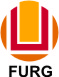 SERVIÇO PÚBLICO FEDERALMINISTÉRIO DA EDUCAÇÃOUNIVERSIDADE FEDERAL DO RIO GRANDE – FURGPROGRAMA DE PÓS-GRADUAÇÃO EDUCAÇÃO EM CIÊNCIAS: QUÍMICA DA VIDA E SAÚDE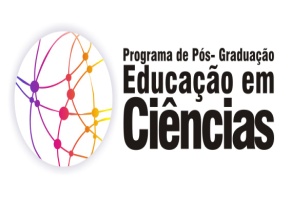 